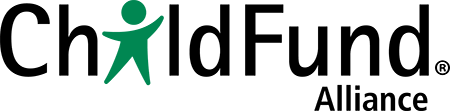 Child-friendly Accountability Toolbox – Module 16, p. 165Advocacy Actions ChartDateEvent/Opportunity to influenceTargetPossible advocacy activityWho will take it forward?